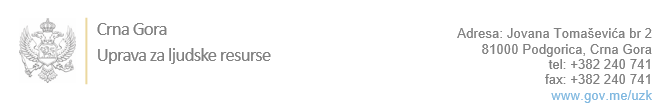 Br: 02-100/23-2769/14                                                                    16. oktobar 2023. godineU skladu sa članom 47 Zakona o državnim službenicima i namještenicima  ("Službeni list CG", br. 02/18, 34/19, 08/21 i 37/22), a na osnovu  Izvještaja o provjeri znanja, sposobnosti, kompetencija i vještina kandidata br. 02-100/23-2769/13 od 16.10.2023. godine, Uprava za ljudske resurse utvrdila je LISTU ZA IZBOR KANDIDATAPo javnom oglasu br. 02-100/23-2769/3, objavljenom  06.09.2023. godine, za potrebe  Uprave za saobraćaj, za radno mjesto:  1. Samostalni/a savjetnik/ica I za imovinsko pravne poslove - Odsjek tehničke pripreme, Sektor za građenje, rekonstrukciju i održavanje puteva, - Izvršilaca: 1, na neodređeno vrijeme - VII1 nivo kvalifikacije obrazovanja, Fakultet iz oblasti društvenih nauka – pravo:      ŽELJKO USKOKOVIĆ - ostvareni broj bodova 17.92      SLAVIŠA SAMARDŽIĆ - ostvareni broj bodova 15.43Odluka o izboru kandidata donosi se u skladu sa članom 48 Zakona o državnim službenicima i namještenicima ("Službeni list CG", br. 02/18, 34/19, 08/21 i 37/22), i dostavlja Upravi za ljudske resurse najkasnije u roku od deset dana od dana prijema liste za izbor kandidata.U skladu sa članom 34 stav 3 Zakona o državnim službenicima i namještenicima (“Sl. list Crne Gore”, br. 02/18, 34/19, 08/21 i 37/22), izuzetno,  radni odnos u državnom organu može zasnovati i lice bez položenog stručnog ispita, pod uslovom da isti položi u roku od jedne godine od dana zasnivanja radnog odnosa.Kandidati: Željko Uskoković i Slaviša Samardžić, ne posjeduju uvjerenje o položenom stručnom ispitu za rad u državnim organima.	Agron M. Camaj	DIREKTORDostavljeno:	       - Upravi za saobraćaj       - a/a